Załącznik nr 6.5do Regulaminu przyznawania środków finansowych na rozwój przedsiębiorczości             Wniosek o przyznanie środków finansowych na rozwój przedsiębiorczościw ramach Projektu „AKTYWIZACJA DOLNOŚLĄSKIEGO RYNKU PRACY- III edycja”nr RPDS.08.05.00-02-0001/20Instrukcja wypełniania Wniosku:Wniosek składany papierowo musi być podpisany oraz parafowany na każdej stronie przez Uczestnika projektu. Uczestnik Projektu musi wypełnić wszystkie pola w Wniosku. Jeśli jakieś pytanie/polecenie go nie dotyczy, należy wpisać „nie dotyczy”.Wniosek wraz z załącznikami powinny być wypełnione czytelnie w języku polskim (zalecane jest wypełnienie komputerowe). Przed złożeniem Wniosku, dokument należy własnoręcznie podpisać, w miejscach przeznaczonych do złożenia podpisu, i spiąć trwale wraz z załącznikami w sposób uniemożliwiający przypadkową dekompletację.Niedopuszczalna jest ingerencja w treść wzoru Wniosku, tj. usuwanie zapisów, logotypów.I. DANE UCZESTNIKA II.OPIS PLANOWANEGO PRZEDSIĘWZIĘCIAIII. Pomysł na biznes – analiza marketingowaAnaliza SWOT, czyli mocne i słabe strony przedsięwzięcia oraz szanse i zagrożenia, jakie ono stwarza. To metoda określenia słabych i silnych stron firmy oraz szans i zagrożeń przed nią stojących, gdzie „S” – to silne strony firmy w pozytywny sposób wyróżniające ją wśród konkurencji, „W” – to słabe strony działania firmy, „O” – to szanse rozwoju, „T” – to trudności i bariery dla działania i rozwoju firmy:Analizę prosimy przeprowadzić według poniższych wskazówek:Mocne strony – wewnętrzne czynniki pozytywne - należy wymienić m. in. atuty swojego pomysłu, zalety proponowanych towarów/usług, charakterystyczne cechy, które odróżniają planowaną działalność od innych podobnych, własne umiejętności, które są niezbędne dla powodzenia przedsięwzięcia. Słabe strony – wewnętrzne czynniki negatywne - należy wymienić m. in. czynniki, które stanowią o przewadze konkurencji, elementy, które powinny zostać usprawnione, błędy których należałoby się wystrzegać w przyszłości, ograniczenia wynikające z małych zasobów lub niedostatecznych kwalifikacji.Szanse – zewnętrzne czynniki pozytywne – należy wymienić m.in. zjawiska  i tendencje w otoczeniu, które, gdy odpowiednio wykorzystane, staną się impulsem do rozwoju, szanse wynikające z rozwoju technologii, ze struktury rynku pracy, struktury społeczeństwa, zmian w stylu życia, wzorów społecznych, rządowej oraz samorządowej polityki gospodarczej i finansowej.Zagrożenia – zewnętrzne czynniki negatywne – należy wymienić m. in. bariery rozwoju firmy wynikające np. z sytuacji makro i mikroekonomicznej, utrudnienia wynikające z przewagi konkurencji, zmiennych warunków na rynku towarów/usług, przeszkody wynikające z sytuacji politycznej i gospodarczej kraju, Europy, świata.Realistyczna analiza ww. czynników pozwoli na wyciągnięcie wniosków, które umożliwią osiągnięcie dwóch głównych celów:→ wykorzystanie w pełni mocnych stron i pojawiających się szans;→ ograniczenie słabych stron i skutków zewnętrznych zagrożeń.IV. Potencjał wnioskodawcy* wypełnić tylko w wypadku zatrudnienia personelu. V. Opłacalność i efektywność ekonomiczna przedsięwzięcia1. Przewidywane wydatki wraz z uzasadnieniem  2. Źródła finansowania kosztów związanych z uruchomieniem przedsięwzięcia *kwota powinna być zgodna z Tab. 1 Przewidywane wydatki wraz z uzasadnieniem – Razem (PLN)3. Wykonalność ekonomiczno-finansowaPROGNOZA PRZYCHODÓW Z PLANOWANEJ DZIAŁALNOŚCI KOSZTY4.  Prognoza finansowa Opis założeń do prognozy finansowej (Należy wskazać opis kalkulacji poszczególnych przychodów i kosztów. Należy przedstawić rzetelne dane).………………………………………………………………………………………………………………………………………………………………………………………………………………………………………………………………………………………………………………………………………………………………………………………………………………………………………………………………………………………………………………………………………………………………………………………………………………………………………………………………………………………………………………………………………………VI. HARMONOGRAM RZECZOWO - FINANSOWY INWESTYCJIOŚWIADCZENIA DO WNIOSKU O PRZYZNANIE ŚRODKÓW FINANSOWYCH NA ROZWÓJ PRZEDSIĘBIORCZOŚCIświadoma/-y odpowiedzialności za składanie fałszywych zeznań oświadczam, że:nie posiadałem/-am zarejestrowanej działalności gospodarczej na terenie Rzeczpospolitej Polskiej, tj. wpis do Centralnej Ewidencji i Informacji o Działalności Gospodarczej, rejestracja w Krajowym Rejestrze Sądowym, prowadzenie działalności na podstawie odrębnych przepisów w okresie 12 miesięcy poprzedzających dzień przystąpienia do Projektu; nie otrzymałem/-am, w okresie ostatnich trzech lat poprzedzających dzień przystąpienia do Projektu, środków na podjęcie działalności gospodarczej pochodzących z funduszy publicznych  oraz  nie ubiegam się o pomoc na pokrycie tych samych wydatków kwalifikowalnych z innych środków publicznych, w tym zwłaszcza ze środków Funduszu Pracy, PFRON, innych programów operacyjnych oraz Działania 8.3  RPO WD 2014-2020, a także innych źródeł środków publicznych udzielanych na podstawie przepisów odrębnych;nie byłem/-am karany/-a za przestępstwo skarbowe, za przestępstwo przeciwko obrotowi gospodarczemu w rozumieniu ustawy z dnia 06 czerwca 1997 r. Kodeks karny (Dz. U. Nr 88 poz.553, z późn. zm.) oraz korzystam w pełni z praw publicznych i posiadam pełną zdolność do czynności prawnych;nie posiadam nieuregulowanych w terminie zobowiązań cywilno-prawnych;w bieżącym roku podatkowym oraz w dwóch poprzedzających go latach podatkowych: nie otrzymałem/am pomocy de minimis otrzymałem pomoc de minimis w wysokości………………….;nie byłem karany karą zakazu dostępu do środków , o których mowa w art. 5 ust. 3 pkt 1 i 4 ustawy z dnia 27 sierpnia 2009r. o finansach publicznych ( Dz. U. z 2017r. poz. 2077, dalej „ufp”) i jednocześnie zobowiązuję się do niezwłocznego powiadomienia Beneficjenta  o zakazach dostępu do środków o których mowa w art. 5 ust. 3 pkt. 1 i 4 ufp orzeczonych w stosunku do mnie w okresie realizacji umowy;działalność gospodarcza, na którą otrzymuję środki nie była wcześniej prowadzona/nie jest prowadzona przez członka rodziny, z wykorzystaniem zasobów materialnych (pomieszczenia, sprzęt itp.) stanowiących zaplecze dla tej działalności;zapoznałem się i akceptuję treść Regulaminu rekrutacji i uczestnictwa w Projekcie oraz przyznawania środków finansowych na rozwój przedsiębiorczości oraz oświadczam, że nie zachodzą wykluczenia z otrzymania środków, o których mowa w §2 Regulaminu.nie posiadam zaległości w odprowadzaniu składek na ubezpieczenia społeczne i zdrowotne oraz o nie zalegam z uiszczaniem podatków (dotyczy wyłącznie UP, którzy posiadali zarejestrowaną działalność gospodarczą w okresie dłuższym niż 12 miesięcy przed przystąpieniem do projektu oraz osób, które prowadziły działalność poza terytorium Polski),nie korzystam równolegle z innych środków publicznych, w tym zwłaszcza środków Funduszu Pracy, PFRON, oraz środków oferowanych w ramach PO WER, RPO oraz środków oferowanych w ramach Programu Rozwoju Obszarów Wiejskich 2014-2020 na pokrycie tych samych wydatków związanych z podjęciem oraz prowadzeniem działalności gospodarczej,nie posiadam zobowiązań z tytułu zajęć sądowych i administracyjnych i nie toczą się przeciwko mnie postępowania sądowe, egzekucyjne lub windykacyjne dotyczące niespłaconych zobowiązań.Załączniki:Zaświadczenie potwierdzające uczestnictwo w szkoleniu grupowym i indywiudalnym.Formularz informacji przedstawianych przy ubieganiu się o pomoc de minimis.Kopie zaświadczeń potwierdzających wysokość otrzymanej pomocy de minimis (jeśli dotyczy).Oświadczenie o wysokości otrzymanej pomocy de minimis w bieżącym roku podatkowym i okresie poprzedzających go 2 lat podatkowych wraz z zaświadczeniami dokumentującymi jej otrzymanie lub oświadczenie o nieotrzymaniu  pomocy de minimis.Inne (jeśli dotyczy).…………………………………………………………(data i czytelny podpis Uczestnika/Uczestniczki  Projektu)DANE BENEFICJENTA/PARTNERADANE BENEFICJENTA/PARTNERANazwaAdresINFORMACJE WYPEŁNIANE PRZEZ OSOBĘ PRZYJMUJĄCĄ WNIOSEKINFORMACJE WYPEŁNIANE PRZEZ OSOBĘ PRZYJMUJĄCĄ WNIOSEKNumer wnioskuIndywidualny numer zgłoszeniowy Data i miejsce złożenia wnioskuPodpis osoby przyjmującej wniosekDane osoboweDane osobowe1. Nazwisko i imię 2.Adres zamieszkania, telefon, e-mail  3. Adres do korespondencji 4. Wykształcenie, zawód5. Pesel/NIP6. Informacja o wcześniej prowadzonej działalności gospodarczej*- rodzaj działalności gospodarczej - okres prowadzenia działalności gospodarczej- przyczyny rezygnacji(*) jeśli dotyczy7. Dokumenty potwierdzające kwalifikacje zawodowe wnioskodawcy do prowadzenia działalności gospodarczej w wybranym profilu (należy dołączyć stosowne dokumenty np. certyfikaty, świadectwa, dyplomy, zaświadczenia, świadectwa pracy, listy referencyjne itp.)8. Zaciągnięte kredyty, pożyczki oraz zobowiązania z tytułu wykupu wierzytelności- rodzaj zobowiązań, wobec jakiego podmiotu- wysokość zadłużenia na dzień….- sposób spłaty zobowiązania - termin spłaty/wygaśnięcia zobowiązania- sposób zabezpieczenia 9. Poręczenia udzielone przez Wnioskodawcę- z jakiego tytułu- kwota- na rzecz- obowiązuje do ….- inne zobowiązania (np. weksle, alimenty, zaległości podatkowe i inne – proszę wymienić)Opis planowanego przedsięwzięcia Opis planowanego przedsięwzięcia 1. Planowana data rozpoczęcia działalności2. Nazwa i rodzaj działalności w rozumieniu Ustawy z dnia 6 marca 2018 Prawo przedsiębiorców (Dz. U. z 2019 r. poz. 1292)3. Symbol podklasy rodzaju działalności określony zgodnie z Polską Klasyfikacją Działalności (PKD) 4. Miejsce prowadzenia działalności5. Forma organizacyjno-prawna planowanego przedsięwzięcia6. Forma rozliczeń z Urzędem Skarbowym7. Charakterystyka planowanego przedsięwzięcia - nazwa działalności -opis działalności będącej przedmiotem planowanego przedsięwzięcia (przedmiot i zakres działalności)- motywy założenia przedsiębiorstwa- uzasadnienie wyboru branży 8. Działania podjęte na rzecz rozpoczęcia działalności gospodarczej - uzyskane niezbędne pozwolenia, zaświadczenia, zezwolenia, certyfikaty (należy dołączyć stosowne dokumenty)- odbycie szkoleń- przedwstępne umowy, oświadczenia o współpracy z przyszłymi kontrahentami (usługobiorcami, usługodawcami, dostawcami, odbiorcami)-inne9. Posiadane środki techniczne potrzebne do prowadzenia działalności gospodarczej-maszyny i urządzenia (należy wymienić)-środki transportu (należy wymienić)-inne (należy wymienić)10. Czy wnioskodawca posiada niezbędne pomieszczenia? Czy należy zwiększyć ich powierzchnię lub dostosować je do planowanej działalności?11. Wysokość łącznej kwoty wnioskowanych środków na założenie własnej działalności gospodarczej12. Czy wnioskodawca będzie płatnikiem podatku od towarów i usług (VAT)13. Termin, w którym nastąpi pełne wykorzystanie środków przyznanych uczestnikowi projektu na założenie własnej działalności gospodarczejOpis produktu/usługi Opis produktu/usługi Opis funkcjonalny  produktu / usług (podstawowe cechy, zastosowanie, forma świadczenia/sprzedaży).Główni, potencjalni odbiorcy produktu lub usług (krótka charakterystyka wskazująca kim będą nabywcy produktów  i usług czy planowane przedsięwzięcie zdobędzie wystarczająco duży rynek, aby jej prowadzenie było opłacalne). Proszę podać szacunkową liczbę potencjalnych klientów (w wymiarze rocznym). Możliwości rozwoju produktu/usługi/oferty jak i samej firmy w perspektywie 2 lat.Klienci i charakterystyka rynku Klienci i charakterystyka rynku KlienciProszę opisać klientów, do których skierowany jest produkt lub usługa, w jaki sposób zostali wybrani, czy firma nastawia się na klienta masowego, a może będzie tylko kilku większych odbiorców produktów/usług. Proszę udowodnić, że w każdym wybranym przez siebie przypadku taki rynek daje najlepsze z ekonomicznego punktu widzenia możliwości zbytu.KlienciProszę opisać klientów, do których skierowany jest produkt lub usługa, w jaki sposób zostali wybrani, czy firma nastawia się na klienta masowego, a może będzie tylko kilku większych odbiorców produktów/usług. Proszę udowodnić, że w każdym wybranym przez siebie przypadku taki rynek daje najlepsze z ekonomicznego punktu widzenia możliwości zbytu.Do kogo adresowana jest oferta? Jakie są oczekiwania i potrzeby klientów w stosunku do oferowanego produktu?  Czy najistotniejsza jest dla nich niska cena, wysoka jakość czy też inne czynniki?Ilu klientów Wnioskodawca zamierza pozyskać po zrealizowaniu przedsięwzięcia? (uzasadnić)RynekRynekCzy produkt /usługa będą posiadały jakieś dodatkowe cechy w odniesieniu do wybranego segmentu rynku, czy też względem konkurentów? Jeśli tak, proszę opisać je dokładnie oraz udowodnić, dlaczego właśnie takie pozycjonowanie produktu/usługi może odnieść sukces.Czy istnieją bariery wejścia na rynek? Czy wymaga to dużych nakładów, posiadania technologii, know-how 
i patentów, koncesji?Czy rynek ma charakter rosnący (rozwojowy), stabilny czy malejący – proszę krótko opisać lokalne uwarunkowania.Czy popyt na produkt/usługę będzie ulegał sezonowym zmianom? Jeśli tak, jak będą minimalizowane skutki tej sezonowości? Jakie mogą być koszty i bariery wejścia przedsiębiorstwa na rynek? Proszę przeprowadzić analizę SWOT.Jakie mogą być koszty i bariery wejścia przedsiębiorstwa na rynek? Proszę przeprowadzić analizę SWOT.S-strong (mocne strony)W-weak (słabe strony)O-opportunity (szanse)T-threat (zagrożenia)Dystrybucja i promocja Dystrybucja i promocja Proponowane sposoby wejścia na rynek (jakie metody będą stosowane w celu sprzedaży produktów/usług).W jaki sposób klienci będą informowani o produktach / usługach? Proszę opisać formę promocji / reklamy.Jaki będzie koszt opisanych powyżej działań w pierwszym roku prowadzenia działalności?Jakie będą przewidziane formy płatności (przelew, gotówka, karta)? Główni konkurenciGłówni konkurenciProszę o porównanie Wnioskodawcy i głównych konkurentów, z którymi będzie rywalizował. 
W ocenie proszę uwzględnić cechy takie jak potencjał przedsiębiorstwa, pozycja i udział w rynku, wysokość cen, jakość produktów dystrybucji i promocji. Proszę o porównanie Wnioskodawcy i głównych konkurentów, z którymi będzie rywalizował. 
W ocenie proszę uwzględnić cechy takie jak potencjał przedsiębiorstwa, pozycja i udział w rynku, wysokość cen, jakość produktów dystrybucji i promocji. NazwaOpisStrategia konkurencjiProszę zaprezentować i uzasadnić skuteczność strategii konkurowania, czy firma będzie konkurować ceną czy może jakością, lub też Wnioskodawca ma inny pomysł na zdystansowanie konkurencji. Dlaczego przedstawiona strategia będzie skuteczna? Proszę wskazać, jakim potencjałem dysponuje konkurencja i czy Wnioskodawca spodziewa się podjęcia przez konkurencję działań, które mogą mieć istotny wpływ na funkcjonowanie jego firmy?Wykształcenie i doświadczenie zawodowe wnioskodawcyWykształcenie i doświadczenie zawodowe wnioskodawcyProszę przedstawić swoje wykształcenie, doświadczenie zawodowe i dodatkowe umiejętności  potwierdzone odpowiednimi dokumentami poświadczającymi posiadany potencjał w zakresie wykształcenia i kwalifikacji. 
W przypadku spółki cywilnej należy niniejszą tabelę skopiować dla każdego ze wspólników. Proszę przedstawić swoje wykształcenie, doświadczenie zawodowe i dodatkowe umiejętności  potwierdzone odpowiednimi dokumentami poświadczającymi posiadany potencjał w zakresie wykształcenia i kwalifikacji. 
W przypadku spółki cywilnej należy niniejszą tabelę skopiować dla każdego ze wspólników. WykształcenieDoświadczenie zawodoweZnajomość języków obcychUmiejętność obsługi komputeraKursy 
i szkoleniaDodatkowe umiejętnościPersonel*	Personel*	Personel*	Personel*	Personel*	Personel*	Proszę wymienić i opisać kluczowe dla funkcjonowania przedsiębiorstwa stanowiska,  proszę podać planowane zatrudnienie w etatach lub częściach etatów.Proszę wymienić i opisać kluczowe dla funkcjonowania przedsiębiorstwa stanowiska,  proszę podać planowane zatrudnienie w etatach lub częściach etatów.Proszę wymienić i opisać kluczowe dla funkcjonowania przedsiębiorstwa stanowiska,  proszę podać planowane zatrudnienie w etatach lub częściach etatów.Proszę wymienić i opisać kluczowe dla funkcjonowania przedsiębiorstwa stanowiska,  proszę podać planowane zatrudnienie w etatach lub częściach etatów.Proszę wymienić i opisać kluczowe dla funkcjonowania przedsiębiorstwa stanowiska,  proszę podać planowane zatrudnienie w etatach lub częściach etatów.Proszę wymienić i opisać kluczowe dla funkcjonowania przedsiębiorstwa stanowiska,  proszę podać planowane zatrudnienie w etatach lub częściach etatów.Czy zatrudnienie personelu spełnia warunki Regulaminu konkursu w zakresie premiowania (TAK/NIE)Nazwa stanowiskaLiczba zatrudnionych na umowę o pracę osób/etatów (wymagane kwalifikacje)Liczba zatrudnionych na umowę o pracę osób/etatów (wymagane kwalifikacje)Liczba zatrudnionych na umowę zlecenie 
i pracowników sezonowych (wymagane kwalifikacje)Liczba zatrudnionych na umowę zlecenie 
i pracowników sezonowych (wymagane kwalifikacje)Suma:Suma:Przygotowanie do realizacji przedsięwzięcia i wykonane działaniaProszę opisać podjęte działania w celu realizacji przedsięwzięcia.(promocja, pozyskanie klientów, zaangażowanie środków, badanie rynku)W tabeli tej należy wyszczególnić majątek, który będzie wykorzystywany przez przedsiębiorstwo: - należy wskazać środki użytkowane bezumownie (np. pojazdy czy lokale należące do właściciela, które zostaną wykorzystane na potrzeby działalności gospodarczej);- należy wskazać majątek który będzie używany w firmie na podstawie umów najmu, dzierżawy i leasingu (z wyłączeniem tego, który zostanie zakupiony/ wynajęty/ wydzierżawiony itp. w ramach dotacji), jakie działania zostały podjęte w celu ich pozyskania.Opis planowanego przedsięwzięcia Opis planowanego przedsięwzięcia Opis planowanego przedsięwzięcia Opis planowanego przedsięwzięcia W pkt. I należy przedstawić cały zakres planowanego przedsięwzięcia (np. budowa, modernizacja budynków, zakup maszyn i urządzeń, zagospodarowanie terenu, itp.) oraz wskazać, jakie efekty ono przyniesie (np. wzrost sprzedaży, obniżka kosztów, podniesienie jakości, itp.). W pkt. II należy przedstawić zestawienie towarów lub usług, które są przewidywane do zakupienia w celu realizacji biznesplanu wraz ze wskazaniem ich parametrów technicznych lub jakościowych oraz wartości jednostkowej i podaniem źródeł wyceny. W pkt. I należy przedstawić cały zakres planowanego przedsięwzięcia (np. budowa, modernizacja budynków, zakup maszyn i urządzeń, zagospodarowanie terenu, itp.) oraz wskazać, jakie efekty ono przyniesie (np. wzrost sprzedaży, obniżka kosztów, podniesienie jakości, itp.). W pkt. II należy przedstawić zestawienie towarów lub usług, które są przewidywane do zakupienia w celu realizacji biznesplanu wraz ze wskazaniem ich parametrów technicznych lub jakościowych oraz wartości jednostkowej i podaniem źródeł wyceny. W pkt. I należy przedstawić cały zakres planowanego przedsięwzięcia (np. budowa, modernizacja budynków, zakup maszyn i urządzeń, zagospodarowanie terenu, itp.) oraz wskazać, jakie efekty ono przyniesie (np. wzrost sprzedaży, obniżka kosztów, podniesienie jakości, itp.). W pkt. II należy przedstawić zestawienie towarów lub usług, które są przewidywane do zakupienia w celu realizacji biznesplanu wraz ze wskazaniem ich parametrów technicznych lub jakościowych oraz wartości jednostkowej i podaniem źródeł wyceny. W pkt. I należy przedstawić cały zakres planowanego przedsięwzięcia (np. budowa, modernizacja budynków, zakup maszyn i urządzeń, zagospodarowanie terenu, itp.) oraz wskazać, jakie efekty ono przyniesie (np. wzrost sprzedaży, obniżka kosztów, podniesienie jakości, itp.). W pkt. II należy przedstawić zestawienie towarów lub usług, które są przewidywane do zakupienia w celu realizacji biznesplanu wraz ze wskazaniem ich parametrów technicznych lub jakościowych oraz wartości jednostkowej i podaniem źródeł wyceny. I. Uzasadnienie przedsięwzięcia:II. Koszty uruchomienia przedsięwzięcia  Uzasadnienie (należy wskazać minimalne parametry techniczne planowanych do zakupu towarów lub minimalny zakres usługi będącej przedmiotem zakupu)Uzasadnienie (należy wskazać minimalne parametry techniczne planowanych do zakupu towarów lub minimalny zakres usługi będącej przedmiotem zakupu)Kwota i źródło przyjętej wartości RAZEM (PLN):RAZEM (PLN):Źródło finansowania kosztówKwota (PLN)KomentarzBezzwrotne środki finansowe na podjęcie działalności gospodarczej23 050 PLNŚrodki własneInne źródła (np. darowizna, kredyt, pożyczka)Należy doprecyzować jakieRAZEM*:L.P.Produkt/usługaRocznie (I rok działalności)Rocznie (I rok działalności)Rocznie (II rok działalności)Rocznie (II rok działalności)Rocznie (III rok działalności)Rocznie (III rok działalności)L.P.Produkt/usługaIlość Wartość sprzedażyIlość Wartość sprzedażyIlość Wartość sprzedaży12SUMAUzasadnienie Proszę uzasadnić przyjęte założenia sprzedaży i przewidywanych przychodów ze sprzedaży produktów / usługProszę uzasadnić przyjęte założenia sprzedaży i przewidywanych przychodów ze sprzedaży produktów / usługProszę uzasadnić przyjęte założenia sprzedaży i przewidywanych przychodów ze sprzedaży produktów / usługProszę uzasadnić przyjęte założenia sprzedaży i przewidywanych przychodów ze sprzedaży produktów / usługProszę uzasadnić przyjęte założenia sprzedaży i przewidywanych przychodów ze sprzedaży produktów / usługProszę uzasadnić przyjęte założenia sprzedaży i przewidywanych przychodów ze sprzedaży produktów / usługL.P.Wyszczególnienie Rocznie (I rok działalności)Rocznie (II rok działalności)Rocznie (III rok działalności)1Zużycie materiałów2Zużycie energii3Wynagrodzenia4Narzuty na wynagrodzenia5Usługi obce6Amortyzacja, w tym jednorazowa amortyzacja7Pozostałe koszty8Wartość sprzedanych towarówSUMAUzasadnienie:Proszę opisać założenia dla wykazanych pozycji kosztowychProszę opisać założenia dla wykazanych pozycji kosztowychProszę opisać założenia dla wykazanych pozycji kosztowychRachunek zysków i strat Rachunek zysków i strat Rachunek zysków i strat Rachunek zysków i strat Rachunek ten dostarcza informacji, jak dochodowe jest przedsiębiorstwo. Należy przedstawić rzetelne dane bazując na wskazanych wcześniej przychodach i kosztachRachunek ten dostarcza informacji, jak dochodowe jest przedsiębiorstwo. Należy przedstawić rzetelne dane bazując na wskazanych wcześniej przychodach i kosztachRachunek ten dostarcza informacji, jak dochodowe jest przedsiębiorstwo. Należy przedstawić rzetelne dane bazując na wskazanych wcześniej przychodach i kosztachRachunek ten dostarcza informacji, jak dochodowe jest przedsiębiorstwo. Należy przedstawić rzetelne dane bazując na wskazanych wcześniej przychodach i kosztachPozycjaRocznie
 (I rok działalności)Rocznie 
(II rok działalności)Rocznie 
(III rok działalności)Przychody ze sprzedaży produktówPrzychody ze sprzedaży usługPrzychody ze sprzedaży towarówZużycie materiałów i energiiWynagrodzeniaNarzuty na wynagrodzenia.Usługi obceAmortyzacjaPozostałe kosztyWartość sprzedanych towarówSUMA PRZYCHODÓWSUMA KOSZTÓWDOCHODY/STRATA (RÓŻNICA PRZYCHODY- KOSZTY)PODATEK (STAWKA:…)ZYSK OPERACYJNY NA DZIAŁALNOŚCI (DOCHODY/STRATA – PODATEK)Załącznik nr 1Harmonogram rzeczowo-finansowy inwestycji [w PLN]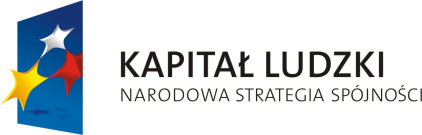 Należy podać wszystkie wydatki kwalifikowane (zakupione z dotacji) związane z realizacją inwestycji dla kolejnych miesięcy realizacji projektu UWAGA: W TABELI NALEŻY UJĄĆ TERMIN FAKTYCZNEGO PONOSZENIA WYDATKU, A NIE NP. WYSTAWIENIA FAKTURY, ZA KTÓREJ ZAPŁATA NASTĄPI W KOLEJNYCH MIESIĄCACHZałącznik nr 1Harmonogram rzeczowo-finansowy inwestycji [w PLN]Należy podać wszystkie wydatki kwalifikowane (zakupione z dotacji) związane z realizacją inwestycji dla kolejnych miesięcy realizacji projektu UWAGA: W TABELI NALEŻY UJĄĆ TERMIN FAKTYCZNEGO PONOSZENIA WYDATKU, A NIE NP. WYSTAWIENIA FAKTURY, ZA KTÓREJ ZAPŁATA NASTĄPI W KOLEJNYCH MIESIĄCACHZałącznik nr 1Harmonogram rzeczowo-finansowy inwestycji [w PLN]Należy podać wszystkie wydatki kwalifikowane (zakupione z dotacji) związane z realizacją inwestycji dla kolejnych miesięcy realizacji projektu UWAGA: W TABELI NALEŻY UJĄĆ TERMIN FAKTYCZNEGO PONOSZENIA WYDATKU, A NIE NP. WYSTAWIENIA FAKTURY, ZA KTÓREJ ZAPŁATA NASTĄPI W KOLEJNYCH MIESIĄCACHZałącznik nr 1Harmonogram rzeczowo-finansowy inwestycji [w PLN]Należy podać wszystkie wydatki kwalifikowane (zakupione z dotacji) związane z realizacją inwestycji dla kolejnych miesięcy realizacji projektu UWAGA: W TABELI NALEŻY UJĄĆ TERMIN FAKTYCZNEGO PONOSZENIA WYDATKU, A NIE NP. WYSTAWIENIA FAKTURY, ZA KTÓREJ ZAPŁATA NASTĄPI W KOLEJNYCH MIESIĄCACHZałącznik nr 1Harmonogram rzeczowo-finansowy inwestycji [w PLN]Należy podać wszystkie wydatki kwalifikowane (zakupione z dotacji) związane z realizacją inwestycji dla kolejnych miesięcy realizacji projektu UWAGA: W TABELI NALEŻY UJĄĆ TERMIN FAKTYCZNEGO PONOSZENIA WYDATKU, A NIE NP. WYSTAWIENIA FAKTURY, ZA KTÓREJ ZAPŁATA NASTĄPI W KOLEJNYCH MIESIĄCACHZałącznik nr 1Harmonogram rzeczowo-finansowy inwestycji [w PLN]Należy podać wszystkie wydatki kwalifikowane (zakupione z dotacji) związane z realizacją inwestycji dla kolejnych miesięcy realizacji projektu UWAGA: W TABELI NALEŻY UJĄĆ TERMIN FAKTYCZNEGO PONOSZENIA WYDATKU, A NIE NP. WYSTAWIENIA FAKTURY, ZA KTÓREJ ZAPŁATA NASTĄPI W KOLEJNYCH MIESIĄCACHZałącznik nr 1Harmonogram rzeczowo-finansowy inwestycji [w PLN]Należy podać wszystkie wydatki kwalifikowane (zakupione z dotacji) związane z realizacją inwestycji dla kolejnych miesięcy realizacji projektu UWAGA: W TABELI NALEŻY UJĄĆ TERMIN FAKTYCZNEGO PONOSZENIA WYDATKU, A NIE NP. WYSTAWIENIA FAKTURY, ZA KTÓREJ ZAPŁATA NASTĄPI W KOLEJNYCH MIESIĄCACHZałącznik nr 1Harmonogram rzeczowo-finansowy inwestycji [w PLN]Należy podać wszystkie wydatki kwalifikowane (zakupione z dotacji) związane z realizacją inwestycji dla kolejnych miesięcy realizacji projektu UWAGA: W TABELI NALEŻY UJĄĆ TERMIN FAKTYCZNEGO PONOSZENIA WYDATKU, A NIE NP. WYSTAWIENIA FAKTURY, ZA KTÓREJ ZAPŁATA NASTĄPI W KOLEJNYCH MIESIĄCACHZałącznik nr 1Harmonogram rzeczowo-finansowy inwestycji [w PLN]Należy podać wszystkie wydatki kwalifikowane (zakupione z dotacji) związane z realizacją inwestycji dla kolejnych miesięcy realizacji projektu UWAGA: W TABELI NALEŻY UJĄĆ TERMIN FAKTYCZNEGO PONOSZENIA WYDATKU, A NIE NP. WYSTAWIENIA FAKTURY, ZA KTÓREJ ZAPŁATA NASTĄPI W KOLEJNYCH MIESIĄCACHZałącznik nr 1Harmonogram rzeczowo-finansowy inwestycji [w PLN]Należy podać wszystkie wydatki kwalifikowane (zakupione z dotacji) związane z realizacją inwestycji dla kolejnych miesięcy realizacji projektu UWAGA: W TABELI NALEŻY UJĄĆ TERMIN FAKTYCZNEGO PONOSZENIA WYDATKU, A NIE NP. WYSTAWIENIA FAKTURY, ZA KTÓREJ ZAPŁATA NASTĄPI W KOLEJNYCH MIESIĄCACHZałącznik nr 1Harmonogram rzeczowo-finansowy inwestycji [w PLN]Należy podać wszystkie wydatki kwalifikowane (zakupione z dotacji) związane z realizacją inwestycji dla kolejnych miesięcy realizacji projektu UWAGA: W TABELI NALEŻY UJĄĆ TERMIN FAKTYCZNEGO PONOSZENIA WYDATKU, A NIE NP. WYSTAWIENIA FAKTURY, ZA KTÓREJ ZAPŁATA NASTĄPI W KOLEJNYCH MIESIĄCACHZałącznik nr 1Harmonogram rzeczowo-finansowy inwestycji [w PLN]Należy podać wszystkie wydatki kwalifikowane (zakupione z dotacji) związane z realizacją inwestycji dla kolejnych miesięcy realizacji projektu UWAGA: W TABELI NALEŻY UJĄĆ TERMIN FAKTYCZNEGO PONOSZENIA WYDATKU, A NIE NP. WYSTAWIENIA FAKTURY, ZA KTÓREJ ZAPŁATA NASTĄPI W KOLEJNYCH MIESIĄCACHZałącznik nr 1Harmonogram rzeczowo-finansowy inwestycji [w PLN]Należy podać wszystkie wydatki kwalifikowane (zakupione z dotacji) związane z realizacją inwestycji dla kolejnych miesięcy realizacji projektu UWAGA: W TABELI NALEŻY UJĄĆ TERMIN FAKTYCZNEGO PONOSZENIA WYDATKU, A NIE NP. WYSTAWIENIA FAKTURY, ZA KTÓREJ ZAPŁATA NASTĄPI W KOLEJNYCH MIESIĄCACHZałącznik nr 1Harmonogram rzeczowo-finansowy inwestycji [w PLN]Należy podać wszystkie wydatki kwalifikowane (zakupione z dotacji) związane z realizacją inwestycji dla kolejnych miesięcy realizacji projektu UWAGA: W TABELI NALEŻY UJĄĆ TERMIN FAKTYCZNEGO PONOSZENIA WYDATKU, A NIE NP. WYSTAWIENIA FAKTURY, ZA KTÓREJ ZAPŁATA NASTĄPI W KOLEJNYCH MIESIĄCACHData opracowania niniejszego HarmonogramuData opracowania niniejszego HarmonogramuPlanowana data rejestracji działalności gospodarczejPlanowana data rejestracji działalności gospodarczejData zakończenia finansowej realizacji inwestycji Data zakończenia finansowej realizacji inwestycji Rodzaj wydatku - zgodnie z tabelą we Wniosku w części V.Planowany kwotę wydatku należy wpisać w kwocie nettoRodzaj wydatku - zgodnie z tabelą we Wniosku w części V.Planowany kwotę wydatku należy wpisać w kwocie nettoMiesiące prowadzenia działalności – kolejne, począwszy od daty rozpoczęcia prowadzenia działalności gospodarczej(1 miesiąc liczy się jako pełny miesiąc kalendarzowy)   Miesiące prowadzenia działalności – kolejne, począwszy od daty rozpoczęcia prowadzenia działalności gospodarczej(1 miesiąc liczy się jako pełny miesiąc kalendarzowy)   Miesiące prowadzenia działalności – kolejne, począwszy od daty rozpoczęcia prowadzenia działalności gospodarczej(1 miesiąc liczy się jako pełny miesiąc kalendarzowy)   Miesiące prowadzenia działalności – kolejne, począwszy od daty rozpoczęcia prowadzenia działalności gospodarczej(1 miesiąc liczy się jako pełny miesiąc kalendarzowy)   Miesiące prowadzenia działalności – kolejne, począwszy od daty rozpoczęcia prowadzenia działalności gospodarczej(1 miesiąc liczy się jako pełny miesiąc kalendarzowy)   Miesiące prowadzenia działalności – kolejne, począwszy od daty rozpoczęcia prowadzenia działalności gospodarczej(1 miesiąc liczy się jako pełny miesiąc kalendarzowy)   Miesiące prowadzenia działalności – kolejne, począwszy od daty rozpoczęcia prowadzenia działalności gospodarczej(1 miesiąc liczy się jako pełny miesiąc kalendarzowy)   Miesiące prowadzenia działalności – kolejne, począwszy od daty rozpoczęcia prowadzenia działalności gospodarczej(1 miesiąc liczy się jako pełny miesiąc kalendarzowy)   Miesiące prowadzenia działalności – kolejne, począwszy od daty rozpoczęcia prowadzenia działalności gospodarczej(1 miesiąc liczy się jako pełny miesiąc kalendarzowy)   Miesiące prowadzenia działalności – kolejne, począwszy od daty rozpoczęcia prowadzenia działalności gospodarczej(1 miesiąc liczy się jako pełny miesiąc kalendarzowy)   Miesiące prowadzenia działalności – kolejne, począwszy od daty rozpoczęcia prowadzenia działalności gospodarczej(1 miesiąc liczy się jako pełny miesiąc kalendarzowy)   Miesiące prowadzenia działalności – kolejne, począwszy od daty rozpoczęcia prowadzenia działalności gospodarczej(1 miesiąc liczy się jako pełny miesiąc kalendarzowy)   Rodzaj wydatku - zgodnie z tabelą we Wniosku w części V.Planowany kwotę wydatku należy wpisać w kwocie nettoRodzaj wydatku - zgodnie z tabelą we Wniosku w części V.Planowany kwotę wydatku należy wpisać w kwocie nettomiesiąc 1miesiąc 2miesiąc 3miesiąc 4miesiąc 5miesiąc 6miesiąc 7miesiąc 8miesiąc 9miesiąc 10miesiąc 11miesiąc 1212345Razem wydatkiRazem wydatkiImię i nazwiskoAdres zamieszkaniaPESEL